Sunday School 9:00Worship 10:00Worship Leader:  Shani Mach“The earth has yielded its increase.”  In late summerdays, as gardens and fields ripen, we gather topraise our generous God!  Welcome.PreludeAnnouncementsCall to WorshipSongs:		“Beautiful One”		“God of Wonders”		“Holy, Holy, Holy”		“Broken Vessels”Prayer:			Taric LeichtyScripture Reading:		Brody Mach			        Matthew 15:21-28Message:		   Steve Griffin			         “THE GOOD NEWS:		  IT’S BETTER THAN WE THINK”++++++++++++++++++++++++++++++++++++++++++++++++++++++Please drop your offering in the box at the back of the church.What’s happening at Bellwood this week: Tuesday, September 22 – Ladies coffee and prayer groupWednesday, September 23 – Grounded Youth – Jr. 6:15-7:15					             Sr. 7:30-9:00Thursday, September 24 – A.A. & Alanon – 7:30This will be the last week to bring in your school kits for MCC.Items include:	4 spiral notebooks	4 unsharpened #2 pencils	1 plastic ruler		1 box of colored pencils	1 large eraserWe are pleased to announce a new worship opportunity at Bellwood!   We will gather in the Fellowship Hall the 2nd and 4th Tuesday’s of each month from 7-8pm.  This will be a time of praying, sharing, reading scriptures, discussing “Points to Ponder,” and fellowship.  Our first meeting is Tuesday, September 22nd.  Masks and social distancing are required.  All are welcome.Mark your calendar!Wednesday evening , October 7, we’re gathering to spend time doing life together from 6:30 until whenever you’re ready to go home!  We’ll have a bonfire going for roasting hotdogs and making S’mores, aong with yard games for all ages.  All you need to bring is your chair, family, and friends!  All ages wanted!Birthday’s this week:  Shelly Troyer, Wyatt Mach (today), Blair Troyer (Tues.), Dan Friedli (Thurs.), Sandra Stauffer (Fri.)Anniversaries this week:  Dave & Jerolyn (today), Steve & Marcy (Wed.), Don & Sheryl (Fri.), DJ & Sarene (Sat.)Last Week:  Worship Attendance – 74 ,  Budget - $6,499Remember in Prayer:Diane IrwinSchool Staff & StudentsOur Community ChurchesPeace of the NationsMarriages and FriendshipsFires and HurricanesStewardship at BellwoodAbout 6 months ago when we decided to have our services remotely you were encouraged to continue worship through giving.  As you’ve noticed in our weekly giving reports Bellwood hasn’t missed a beat and we’re on schedule to close out our year as planned on October 31, 2020.  During this time of uncertainty, our giving has not been uncertain and you are to be commended.Another Giving OpportunityFollowing are excerpts from an open letter from Mennonite Central Committee (MCC) to all Mennonite Churches.In 1920, as MCC began, churches across the U>S> came together, joining offerings of dollars and prayers to help brothers and sisters in southern Russia (present-day Ukraine) who were facing starvation.  Today, thanks to your support, MCC is at work in more than 50 countries around the world, sharing God’s love and compassion for all.This October, will you join us in marking 100 years of shared ministry by taking part in a nationwide MCC Centennial Celebration Offering?  Gifts meet urgent needs today and touch lives for decades to come.As in 1920, this is a chance to come together with churches throughout the U>S> to care for those in need.  It’s an opportunity to celebrate the dedication of churches like yours that have touched so many lives through the decades, and to give thanks together for what God has done through MCC.To honor this request we at Bellwood are suggesting designated gifts be given Sunday’s October 4th and 11th, or give them to Greg Dunlap and we’ll forward the total to MCC after the 11th of October.  Thank you for considering a special offering for MCC at this time.					The StewardsEtCetera Shops, Meat Canning, MCC Auctions, School kits are some of the ongoing programs of MCC fundraising.Bellwood Mennonite Church520 B Street, Milford, NE 68405Church Office  402-761-2709Montessori School 402-761-3095Email:  bell606@windstream.netWebsite:  www.bellwoodchurch.orgPastor:  Steve GriffinAssociate Pastor of Youth & Pastoral Care - Taric Leichty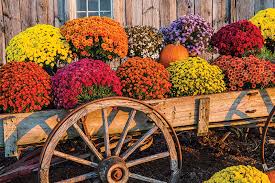 September 20, 2020